Antimicrobial Uses in Lactating Cows and its Residual Change in Milk Immediate after Antimicrobial Course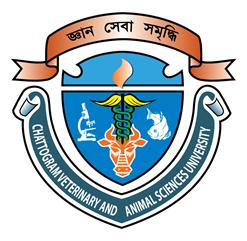 KABERI TALUKDERRoll No. 0118/02Registration No. 489Session: 2018-2019A thesis submitted in partial fulfillment of the requirements for the degree ofMaster of Science in Dairy ScienceDepartment of Dairy and Poultry ScienceFaculty of Veterinary MedicineChattogram Veterinary and Animal Sciences UniversityChattogram-4225, BangladeshJUNE, 2020Antimicrobial Uses in Lactating Cows and its Residual Change in Milk Immediate after Antimicrobial CourseKABERI TALUKDERRoll No. 0118/02Registration No. 489Session: 2018-2019This is to certify that we have examined the above Master’s thesis and have found that is complete and satisfactory in all respects, and that all revisions required by the thesis examination committee have been made-----------------------------------------------SupervisorProfessor Dr. A. K. M. Humayun KoberDepartment of Dairy and Poultry Science-----------------------------------------------Co-supervisorDR. Nasima Akter
Assistant ProfessorDepartment of Dairy and Poultry Science-----------------------------------------------Professor Dr. Mohammad Abul Hossain
Head & Chairman of the Examination CommitteeDepartment of Dairy and Poultry ScienceDepartment of Dairy and Poultry ScienceFaculty of Veterinary MedicineChattogram Veterinary and Animal Sciences UniversityChattogram-4225, BangladeshAuthorizationI hereby declare that, I am the sole author of the thesis. I also authorize the Chattogram Veterinary and Animal Sciences University (CVASU) to lend this thesis to other institutions or individuals for the purpose of scholarly research. I further authorize the CVASU to reproduce the thesis by photocopying or by other means, in total or in part, at the request of other institutions or individuals for the purpose of scholarly research.I, the undersigned, and author of this work, declare that the electronic copy of this thesis provided to the CVASU Library, is an accurate copy of the print thesis submitted, within the limits of the technology available.Kaberi TalukderJune 2020Dedicated to MY BELOVED FAMILYACKNOWLEDGEMENTSThe author wishes to acknowledge the immeasurable grace and profound kindness of the creator and the supreme ruler of the universe Almighty “GOD” who empowers the author to complete the research work successfully.At first the author would like to express her deep sense of respect and gratitude to Professor Dr. A. K. M. Humayun Kober, Department of Dairy and Poultry Science, CVASU to have him as research supervisor. The author conveys her sincere gratitude to him for his guidance, suggestions, constant inspiration and constructive criticism for the successful completion of this research. The author expressing her deep sense of thanks to DR. Nasima Akter, Assistant Professor, Department of Dairy and Poultry Science, CVASU for her co-supervision, guidance, valuable suggestions and constructive criticism to complete this thesis.The author humbly expressing her thanks to Dr. S. K. M. Azizul Islam, Professor and Head, Department of Physiology Biochemistry and Pharmacology for his kind help and guidance to complete this thesis.The author feels proud in expressing her deep sense of thanks to Dr. M. A. Hossain, Professor and Head, Department of Dairy and Poultry Science, CVASU for providing his guidance, valuable suggestions and constant inspiration to complete this research work.The author humbly thanks to Professor Goutam Kumar Debnath, Department of Dairy and Poultry Science, CVASU for providing his guidance and support to complete this research work. The author would like to thank all the other teachers and staffs of Department of Dairy and Poultry Science of CVASU, without their support and assistance this research work would be quite impossible to finish.The author humbly expressing her thanks to the owner of selected dairy farms and all of farm staffs for their cordial and continuous support during this work. Without their helping hand and providing day and night assistance this research work would be quite impossible to finish.The author would like to express her deep sense of gratitude and thanks to the Honorable Vice Chancellor Professor Dr. Goutam Buddha Das, CVASU. The author privileges to acknowledge CASR, CVASU and NST for providing necessary research funds and other resources for this research work.The author feels proud in expressing her deep sense of thanks to her parents, family members, seniors, juniors and well-wishers for their inspiration to finish this research.The AuthorJune, 2020CONTENTS	LIST OF FIGURESLIST OF TABLESLIST OF ABBREVIATIONSABSTRACTInfectious disease is a major problem with a negative economic impact for livestock farmers throughout the world particularly in Bangladesh and the common practice is using antimicrobial (AM) to treat them. Nevertheless, its indiscriminate usage might lead to development of AM resistance (AMR), reduction of beneficial gut microflora, and may have residual effects in milk and milk products. On this context, present study was intended to visualize an overview on the pattern of AM uses in the commercial dairy farms of Chattogram district and determining AM residue in milk samples, collected from AM treated dairy cows. To achieve the aim 50 commercial dairy farms (29 from Sikolbaha, 11 from Chattogram Metropolitan Area, 7 from Boalkhali, 3 from Patiya) were selected from December 2018 to June 2019. Data of survey showed that 92% farmers used vaccines against common diseases and 98% performed deworming for their farm animals. Only 12% of the farms maintained proper isolation practices for diseased animals. Only 26% of the farmers got proper veterinary technical services. Simple laboratory tests were done in 26% of the farms for disease diagnosis. Only 4% of the farmers maintained proper withdrawal period and 12% of the selected farmers were aware of AM residue and resistance. Twenty dairy cows having AM (Ciprofloxacin and Oxytetracycline) treatment were selected from 20 different dairy farms to check the AM residues and screening of milk constituents. Five samples per cow were collected at 1st, 2nd, 3rd, 5th and 7th day after completing the last dose of AM course to perform Thin Layer Chromatography (TLC) and chemical analysis (fat and protein percentage). Results of TLC showed that ciprofloxacin and oxytetracycline from milk were absent from 7th and 5th day after administration, respectively. Percentage of fat and protein of the samples collected at different days showed significant differences (p<0.05). In a nutshell to reduce the risks, regulatory authorities should ensure proper withdrawal period before supplying milk at market and definite supervisions are necessary on application of these drugs. Motivation and training of the farmers are needed to avoid unnecessary use of AMs and to maintain proper withdrawal period of these drugs.Key words: Antimicrobial, Antimicrobial residue in milk, Withdrawal period, TLC, Lactating cows. CHAPTERSL. NO.SL. NO.CONTENTSPAGE NO.AuthorizationiiiAcknowledgementsvList of figuresix-xList of tables xiList of abbreviationsxii-xiiiAbstractxivChapter IIntroduction1-3Chapter IIReview of Literature4-192.1Introduction42.2Antimicrobials (AM)4-52.3AM residue52.4AM in animal production5-72.5AM residue in milk and milk products7-82.6AM residue in dairy food products8-112.6.1Raw milk8-92.6.2Pasteurized milk9-102.6.3Milk products10-112.7Actions of AM residue in food products11-122.8Acceptable range of AM12-142.9AM withdrawal period from animal body 15CHAPTERSL. NO.SL. NO.CONTENTSPAGE NO.2.10Heat stability of AM15-162.11Control measures of AM residue in milk16-172.12Detection of AM residue172.13Methods of the detection of AM residue 17-182.14Public health significance18-192.15Conclusion19Chapter IIIMaterials and Methods20-313.1Study area203.2Study period203.3Reference farm 20-213.4Target population213.5Data collection213.5.1Farm related data213.5.2Data related to AM use213.6Sample collection21-223.7Extraction of milk for Thin Layer Chromatography (TLC)223.8TLC22-253.9Evaluation of milk constituent253.9.1Determination of fat percentage253.9.2Determination of protein percentage253.10Data analysis26CHAPTERSL. NO.SL. NO.CONTENTSPAGE NO.Chapter IVResults32-46Chapter VDiscussion47-51Chapter VIConclusion 52Chapter VIIRecommendations53Chapter VIIIReferences54-64Annex65-66Brief bio-data of the student67SL. NO.TITLE OF THE FIGURESPAGE NO.1Global antimicrobial (AM) consumption in livestock12AM consumption in world and residual effects in milk23Public health hazard of AM34Sources of AM in milk and milk products115Study area206Farm visit277Inspecting management of cow shed278Interview of the farmer279Collecting data from farmers2710Interviewing of farmers over phone2711Sample collection2712Milk samples for TLC2813Preparing solution for extraction2814Extraction2815Centrifugation to separate the supernatant2816Collecting supernatant2817Cutting TLC plate2818Pointing on TLC plate with standard and sample2919Running of TLC292021Air dryingSetting in UV chamber292922Observing the result2923Adding sulfuric acid in butyrometer3024Adding 10.75ml milk sample30SL. NO.TITLE OF THE FIGURESPAGE NO.25Adding amyl alcohol3026Digestion3027Centrifugation3028Reading of fat3029Taking 10 ml milk sample3130Adding potassium oxalate3131Adding phenolphthalein3132Titration against 0.1N sodium hydroxide3133Adding formaldehyde3134Observing the faint pink color3135Location of the selected farms3236Educational status of the dairy farmers3337Consultancy by different technical person in the selected farms3738Uses of banned AM4039Awareness of the farmers on AM residue and resistance in different location4040Milk selling area according to location42SL. NO.TITLE OF THE TABLESPAGE NO.1Acceptable limits of AM in milk and milk products132Maximum Residues Limit (MRL) (µg/kg) for AM residues143Withdrawal period of different AM in dairy cows154Heat stability of different  AM after autoclaving at 121° C for 15 minutes165Vaccination status according to the location of the farm356Deworming scenario of the farms367Technical person in the selected farms378Diagnosis of the diseased animals389Different  AM used in the selected farms3910Maintaining withdrawal period in selected farms4111Selling of milk from AM treated animal4212Residual status of Ciprofloxacin4313Residual status of Oxytetracycline4414Fat percentage of collected milk samples in different days after  AM treatment4515Protein percentage of collected milk samples in different days after  AM treatment46AbbreviationsElaborations%PercentageCDegree CelsiusFDegree Fahrenheit<Less than>Greater thanADIAcceptable Daily intakeAIArtificial InseminationAMAntimicrobialsAMRAntimicrobial ResistanceBARABangladesh Antimicrobials Resistance AssociationBBSBangladesh Bureau of StatisticsBQBlack QuarterCMAChattogram Metropolitan AreaCVASUChattogram Veterinary and Animal Sciences UniversityDLSDepartment of Livestock Serviceset al.And his associatesetc.EteceteraEUEuropean Union FMDFoot and Mouth DiseaseGCGas ChromatographyGIGastrointestinal InfectionH2SO4Sulphuric AcidHPLCHigh Performance Liquid ChromatographyhrsHoursHSHemorrhagic Septicemia kgKillogramLLocal-bredLCLiquid ChromatographyLHLuteinizing HormonemgMilligrammlMillilitreMRLMaximum Residual LimitRFRetardation FactorSDStandard Deviationsq. kmSquare KilometerTLCThin Layer ChromatographyULOUpazilla Livestock OfficerUVUltravioletVSVeterinary SurgeonWHOWorld Health Organization